                   Napomena: vrtić zadržava pravo izmjene jelovnika               TJEDNI JELOVNIK DJEČJI VRTIĆ “LATICA GARČIN”      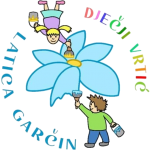 Od 24.01.2022. do 28.01.2022.PONEDELJAK:Doručak: Griz na mlijeku s kakaomUžina I: VoćeRučak: Juha od povrća, bolonjez s makaronima, zelena salataUžina II: VoćeUTORAK:Doručak: Kruh, maslac, marmelada, čajUžina I: VoćeRučak: Varivo od mahuna i korjenastog povrća s puretinomUžina II: Voćni jogurtSRIJEDA:Doručak: Čokoladne pahuljice/čokolinoUžina: VoćeRučak: Pirjana riža, piletina u umaku, cikla salataUžina II: Čajni keksiČETVRTAK:Doručak: Kruh, sirni namaz od šunke, mlijekoUžina I: VoćeRučak: Teleći gulaš, široki rezanciUžina II: PudingPETAK:Doručak: Pohani kruh, mlijekoUžina I: VoćeRučak: Kupus na paradajzuUžina II: Kolač od rogača